Piątek 9.04.2021r.Temat: Krowy i krówki,,Co otrzymujemy od zwierząt?”- rozmowa na temat ilustracji.Co daje nam kura?Co daje nam krowa?Co daje nam owca?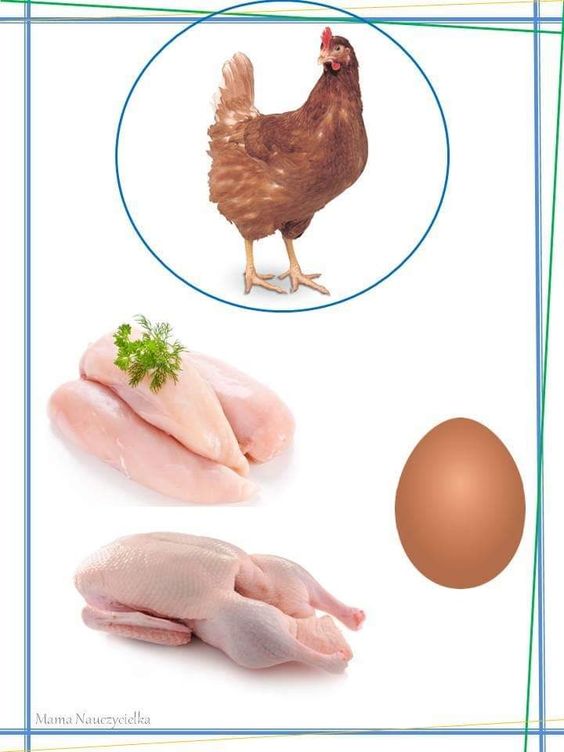 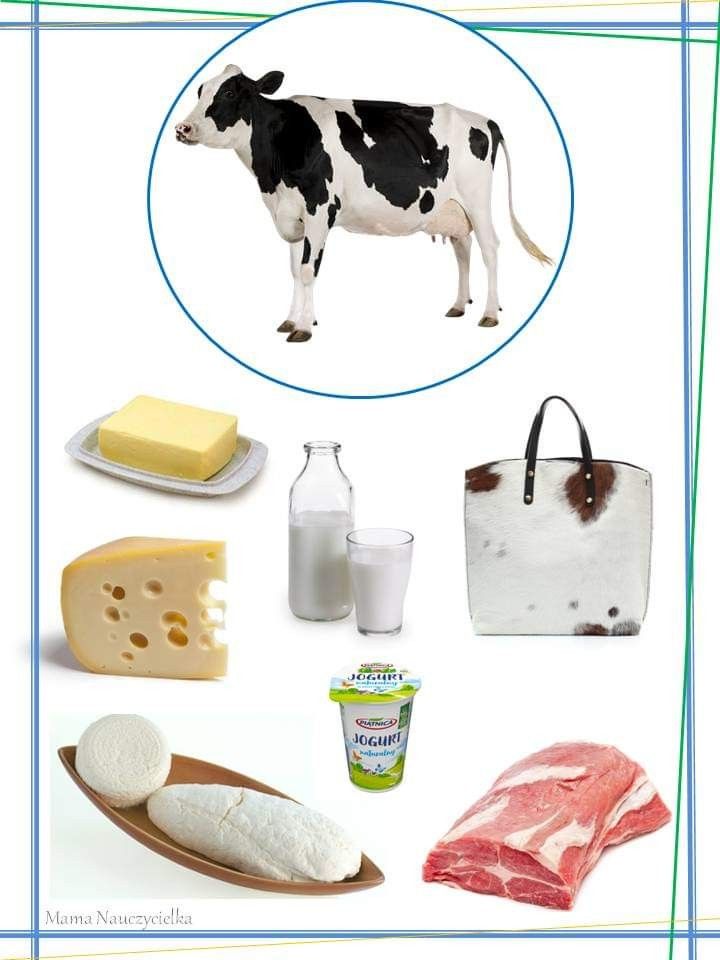 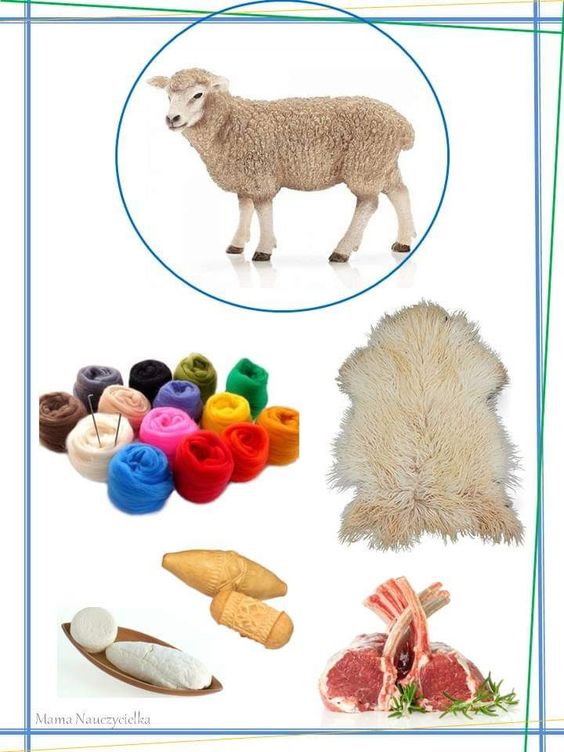 ,,Czy mamy takie produkty?”- dziecko wyszukuje w lodówce produkty, które pochodzą od krowy, nazywa je.,,Deser”- słuchanie wiersza, rozmowa na jego temat.Zobaczyła krowa bezę,Popatrzyła na nią zezem.    - To ma być deser, proszę pana?Ładny mi deser, pieczona piana!Niech mi pan wierzy, panie łaskawy,Nie ma lepszego deseru od trawy.Jak pan na łąkę się wybierze, to pogadamy o deserze...Rodzic zadaje dziecku pytania odnośnie wysłuchanego wiersza.Kto jest bohaterem wiersza?Co zobaczyła krowa?Co jest deserem krowy?Jaki ty lubisz deser?„Co otrzymujemy z hodowli zwierząt?” – gra online.https://learningapps.org/watch?v=pyc9a1y4j20,,Łaciata krówka”-ćwiczenie motoryki małej.Dziecko koloruje krówkę , a kółeczka wypełnia kulkami plasteliny. 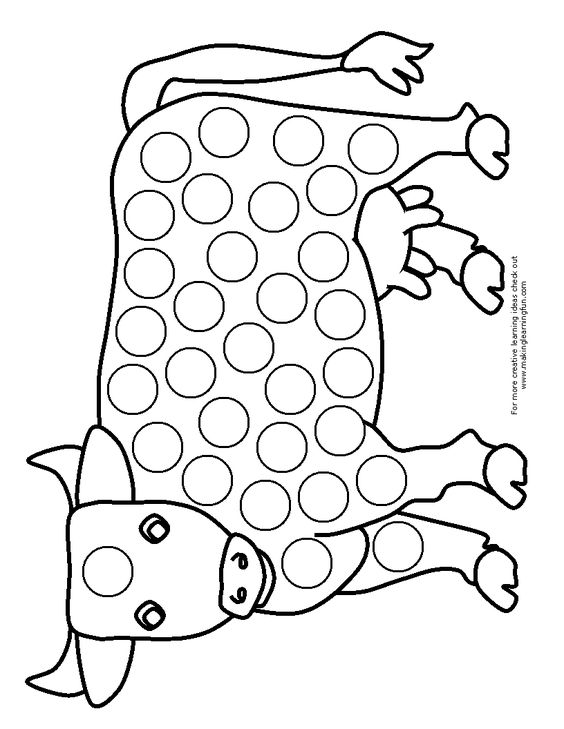 